Vacation Bible School 2021                         August 16th-20, 9:00-12:00, Monday-FridayHybrid: 9-10:30 via Zoom from Home10:30-11 Travel to St. John the Baptist Catholic Church11:10-Noon In Person at SJTBCCRegistration closes: August 6thFor more information contact:Cathy Olaes at 361-737-8522Open only to children 3 years old through 6th grade in Fall 2021I give permission for my child’s photo to be taken and used for VBS purposes. ________________signRegistration fee is $25 per child or $50 per family.  Scholarships available.Registration fee includes a music CD, snacks, crafts and moreSee Other SideAuthorization for Emergency Treatment       In case of medical emergency, I authorize the directors of St. John the Baptist’s Summer Program to summon emergency medical assistance.  I understand that I will be responsible for any professional services rendered.+++++++++++++++++++++++++++++++++++++++++++++++++++++++++++++++++++++++++++++Volunteer SectionYes, I would love to be of assistance with putting materials together for families to take home each day. Thank you for generously sharing your time.Yes, I would love to be of assistance with helping set up the environment on the weekend of August 14 & 15th. Thank you for generously sharing your time.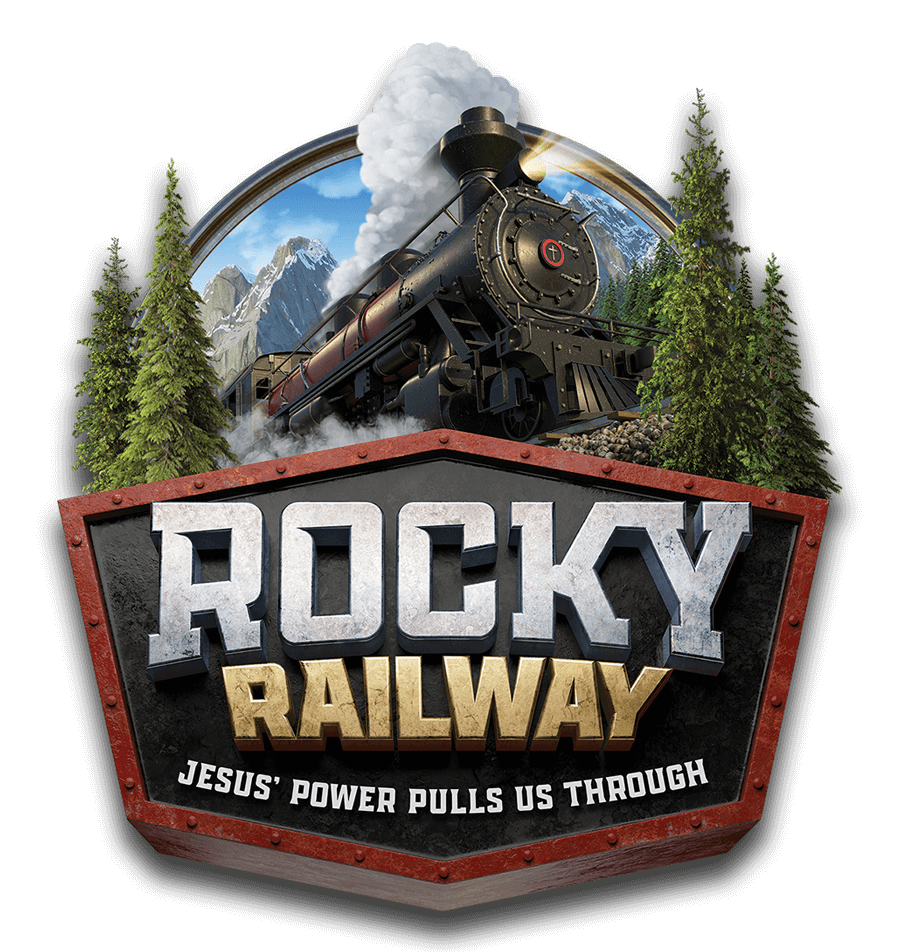 Child’s NameGrade in Fall Girl or BoyAllergies (e.g. peanuts)123456Parent’s NameAddressCity, ZipPhone Parent’s EmailParent SignatureDateParent Day PhonePhoneEmergency Contact Name Phone  Volunteer’s NamePhone EmailVolunteer’s NamePhone Email